Unipus 中小学外语教师发展数字课程英语语音知识邀请函尊敬的___________女士/先生：您好！感谢您关注《英语语音知识》数字课程。本课程由外研社Unipus教师发展隆重推出，邀请上海师范大学卜友红教授和南京师范大学田朝霞教授担纲主讲，从“音段层面”、“超音段层面”和“当代英国本土标准语音变化”三个主题入手，详实讲解英语语音知识，助力学习者系统梳理和更新语音知识。研修课程网址：http://ucourse.unipus.cn/course/4518 研修课程费用：229元研修课程学时：3学时研修课程流程： 1. 请仔细完整看完所有课程视频。 2. 请在规定时间内撰写反思日志。 3. 达到上述两条要求的学员，可获得该课程结业证书。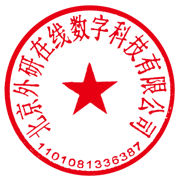 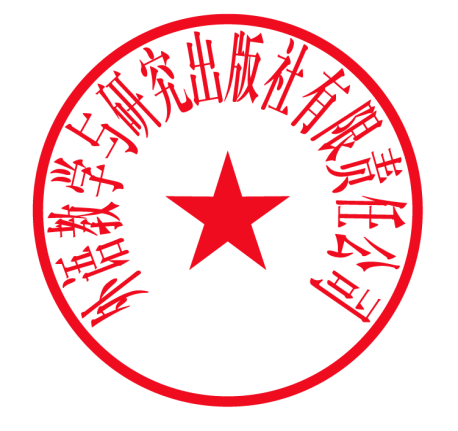 外语教学与研究出版社北京外研在线数字科技有限公司